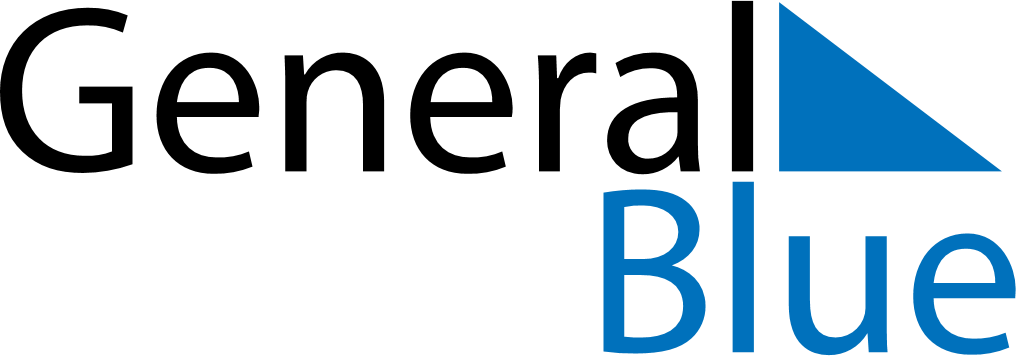 May 2025May 2025May 2025May 2025May 2025May 2025MartiniqueMartiniqueMartiniqueMartiniqueMartiniqueMartiniqueSundayMondayTuesdayWednesdayThursdayFridaySaturday123Labour Day45678910Victory Day1112131415161718192021222324Abolition of Slavery25262728293031Mother’s DayAscension DayNOTES